       17-20 May, 2016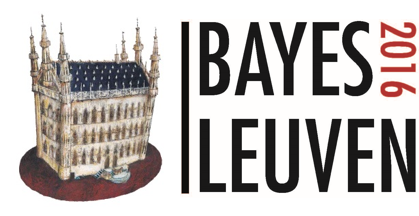 The leuven Insitute for Ireland,Leuven, BelgiumREGISTRATION FORMFill in and send to info@bayes-pharma.orgRegistration feesI am a studentI am an Academic and I will pay 250€I am a member of the Quetelet society and I will pay 350€I am not a member of the Quetelet Society and I will pay 500€I will attend the social event: I will pay 50€ for the dinnerI will pay 10€ for the social eventCancellation without penalty is only possible up to May 2nd, 2016. If cancelled after that date, the entire fee will be charged. Optional short course*I will participate to the optional short course*Please note that the number of participant is limited to 50 people.Payment informationAdolphe Quetelet Vereniging VZW3590 DiepenbeekBNP Fortis ParibasIBAN BE46 2350 1575 5236BIC GEBABEBBCOMMUNICATION Bayes2016 + Last name + First name + companyIf you need an invoice, please, specify the billing address here: If you have any special request regarding your health, diet or lifestyle, please let us know here:First NameLast NameCompanyPositionEmail